Dekan: Gutachter/in:	1. 		2. 		3. Datum der Einreichung:Datum der Promotion:	ZusammenfassungAbstractSchlagwörter: , , , Keywords: , , , Table of ContentDedicationList of AbbrevationsPrefaceTable : Example table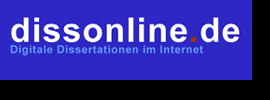 Figure 1: Example FigureAppendixAcknowledgementDeclarationDekan: Gutachter/in:	1. 		2. 		3. Datum der Einreichung:Datum der Promotion:	